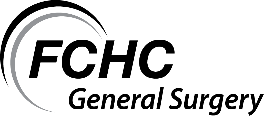 HISTORY & PHYSICALHISTORY & PHYSICALHISTORY & PHYSICALNameNameNameNameDate of Birth                                   Today’s Date                   Page 1Today’s Date                   Page 1MEDICAL HISTORY:  Do you have a history of any of the following?MEDICAL HISTORY:  Do you have a history of any of the following?MEDICAL HISTORY:  Do you have a history of any of the following?MEDICAL HISTORY:  Do you have a history of any of the following?MEDICAL HISTORY:  Do you have a history of any of the following?MEDICAL HISTORY:  Do you have a history of any of the following?MEDICAL HISTORY:  Do you have a history of any of the following?Hypertension (High Blood Pressure)DiabetesDiabetesStrokeHeart AttackThyroid DiseaseThyroid DiseaseEmphysema/COPDGlaucomaKidney DiseaseKidney DiseaseUlcersCoronary Artery Disease /Heart FailureVascular DiseaseVascular DiseaseAsthmaCancer, If yes, list typeCancer, If yes, list typeCancer, If yes, list typeCancer, If yes, list typeCancer, If yes, list typeCancer, If yes, list typeOther, listOther, listOther, listOther, listOther, listOther, listREVIEW OF SYMPTOMS:  Please check if you have any of the followingREVIEW OF SYMPTOMS:  Please check if you have any of the followingREVIEW OF SYMPTOMS:  Please check if you have any of the followingREVIEW OF SYMPTOMS:  Please check if you have any of the followingREVIEW OF SYMPTOMS:  Please check if you have any of the followingREVIEW OF SYMPTOMS:  Please check if you have any of the followingREVIEW OF SYMPTOMS:  Please check if you have any of the followingCONSTITUTIONALCONSTITUTIONALEYESEYESEYESEARS, NOSE & THROATEARS, NOSE & THROATChillsDiminished Visual AcuityDiminished Visual AcuityNasal DischargeFatigueDischargeDischargeNasal CongestionFeverDry EyeDry EyeHoarsenessFeeling PoorlyEye PainEye PainDecreased HearingWeight GainRed EyeRed EyeEar Pain     How much gain?NosebleedWeight LossSore Throat     How much loss?CARDIACCARDIACRESPIRATORYRESPIRATORYRESPIRATORYGASTROINTESTINALGASTROINTESTINALHeart Rate Too FastCoughCoughBlack or Tarry StoolHeart Rate Too SlowShortness of BreathShortness of BreathAbdominal PainLeg ClaudicationShortness of Breath at RestShortness of Breath at RestBlood in StoolLeg EdemaShortness of Breath w/ExertionShortness of Breath w/ExertionConstipationChest PainWheezingWheezingDiarrheaPalpitationsHeartburnVomitingGENITOURINARYGENITOURINARYMUSCULOSKELETALMUSCULOSKELETALMUSCULOSKELETALNEUROLOGICNEUROLOGICIncontinenceJoint and Muscle AchesJoint and Muscle AchesConfusionPelvic PainBack PainBack PainLimb WeaknessMenstrual ProblemsLimb PainLimb PainDifficulty WalkingFrequent Urination at NightLimb SwellingLimb SwellingDizzinessVaginal DischargeJoint StiffnessJoint StiffnessFaintingAbnormal Vaginal BleedingSwollen JointsSwollen JointsHeadacheFrequent UrinationPainful UrinationPSYCHIATRICPSYCHIATRICSKINSKINSKINHEMATOLOGYHEMATOLOGYSleep ChangesSkin WoundsSkin WoundsEasy BleedingChange of PersonalityChange of a MoleChange of a MoleSwollen Neck GlandsEmotional ProblemsBreast PainBreast PainEasy BruisingAnxietyBreast LumpBreast LumpSwollen GlandsDepressed MoodItchingItchingSuicidal ThoughtsSkin Lesion(s)Skin Lesion(s)ENDOCRINE/HORMONEENDOCRINE/HORMONEMuscle WeaknessEyeball ProtrusionDeepening of VoiceHot FlashesWeaknessNameNameNameNameNameNameNameNameNameNameNameNameNameDate of Birth                                   Date of Birth                                   Date of Birth                                   Date of Birth                                   Date of Birth                                   Date of Birth                                   Date of Birth                                   Date of Birth                                   Today’s Date                   Page 2Today’s Date                   Page 2Today’s Date                   Page 2Today’s Date                   Page 2Today’s Date                   Page 2Today’s Date                   Page 2WOMEN: Have you had a recent mammogram?     WOMEN: Have you had a recent mammogram?     WOMEN: Have you had a recent mammogram?     WOMEN: Have you had a recent mammogram?     WOMEN: Have you had a recent mammogram?     WOMEN: Have you had a recent mammogram?     WOMEN: Have you had a recent mammogram?     WOMEN: Have you had a recent mammogram?     WOMEN: Have you had a recent mammogram?     WOMEN: Have you had a recent mammogram?     WOMEN: Have you had a recent mammogram?     WOMEN: Have you had a recent mammogram?     WOMEN: Have you had a recent mammogram?     WOMEN: Have you had a recent mammogram?     WOMEN: Have you had a recent mammogram?     WOMEN: Have you had a recent mammogram?     YesNoNoNoNoNoNoNo     If yes, When?                                                                 Where?     If yes, When?                                                                 Where?     If yes, When?                                                                 Where?     If yes, When?                                                                 Where?     If yes, When?                                                                 Where?     If yes, When?                                                                 Where?     If yes, When?                                                                 Where?     If yes, When?                                                                 Where?     If yes, When?                                                                 Where?     If yes, When?                                                                 Where?     If yes, When?                                                                 Where?     If yes, When?                                                                 Where?     If yes, When?                                                                 Where?     If yes, When?                                                                 Where?     If yes, When?                                                                 Where?     If yes, When?                                                                 Where?     If yes, When?                                                                 Where?     If yes, When?                                                                 Where?     If yes, When?                                                                 Where?     If yes, When?                                                                 Where?     If yes, When?                                                                 Where?     If yes, When?                                                                 Where?     If yes, When?                                                                 Where?     If yes, When?                                                                 Where?     If yes, When?                                                                 Where?     If yes, When?                                                                 Where?     If yes, When?                                                                 Where?OTHER HEALTH ISSUES:OTHER HEALTH ISSUES:OTHER HEALTH ISSUES:OTHER HEALTH ISSUES:OTHER HEALTH ISSUES:OTHER HEALTH ISSUES:OTHER HEALTH ISSUES:OTHER HEALTH ISSUES:OTHER HEALTH ISSUES:OTHER HEALTH ISSUES:OTHER HEALTH ISSUES:OTHER HEALTH ISSUES:OTHER HEALTH ISSUES:OTHER HEALTH ISSUES:OTHER HEALTH ISSUES:OTHER HEALTH ISSUES:OTHER HEALTH ISSUES:OTHER HEALTH ISSUES:OTHER HEALTH ISSUES:OTHER HEALTH ISSUES:OTHER HEALTH ISSUES:OTHER HEALTH ISSUES:OTHER HEALTH ISSUES:OTHER HEALTH ISSUES:OTHER HEALTH ISSUES:OTHER HEALTH ISSUES:OTHER HEALTH ISSUES:FAMILY HISTORY: FAMILY HISTORY: FAMILY HISTORY: FAMILY HISTORY: FAMILY HISTORY: FAMILY HISTORY: FAMILY HISTORY: FAMILY HISTORY: FAMILY HISTORY: FAMILY HISTORY: FAMILY HISTORY: FAMILY HISTORY: FAMILY HISTORY: FAMILY HISTORY: FAMILY HISTORY: FAMILY HISTORY: FAMILY HISTORY: FAMILY HISTORY: FAMILY HISTORY: FAMILY HISTORY: FAMILY HISTORY: FAMILY HISTORY: FAMILY HISTORY: FAMILY HISTORY: FAMILY HISTORY: FAMILY HISTORY: FAMILY HISTORY: Adopted Do not know maternal family historyDo not know maternal family historyDo not know maternal family historyDo not know maternal family historyDo not know maternal family historyDo not know maternal family historyDo not know maternal family historyDo not know maternal family historyDo not know maternal family historyDo not know maternal family historyDo not know maternal family historyDo not know maternal family historyDo  not know paternal family historyDo  not know paternal family historyDo  not know paternal family historyDo  not know paternal family historyDo  not know paternal family historyDo  not know paternal family historyDo  not know paternal family historyDo  not know paternal family historyDo  not know paternal family historyDo  not know paternal family historyPlease include any cancer, cardiac disease, diabetes, hypertension, stroke and endocrine/hormonal problems.Please include any cancer, cardiac disease, diabetes, hypertension, stroke and endocrine/hormonal problems.Please include any cancer, cardiac disease, diabetes, hypertension, stroke and endocrine/hormonal problems.Please include any cancer, cardiac disease, diabetes, hypertension, stroke and endocrine/hormonal problems.Please include any cancer, cardiac disease, diabetes, hypertension, stroke and endocrine/hormonal problems.Please include any cancer, cardiac disease, diabetes, hypertension, stroke and endocrine/hormonal problems.Please include any cancer, cardiac disease, diabetes, hypertension, stroke and endocrine/hormonal problems.Please include any cancer, cardiac disease, diabetes, hypertension, stroke and endocrine/hormonal problems.Please include any cancer, cardiac disease, diabetes, hypertension, stroke and endocrine/hormonal problems.Please include any cancer, cardiac disease, diabetes, hypertension, stroke and endocrine/hormonal problems.Please include any cancer, cardiac disease, diabetes, hypertension, stroke and endocrine/hormonal problems.Please include any cancer, cardiac disease, diabetes, hypertension, stroke and endocrine/hormonal problems.Please include any cancer, cardiac disease, diabetes, hypertension, stroke and endocrine/hormonal problems.Please include any cancer, cardiac disease, diabetes, hypertension, stroke and endocrine/hormonal problems.Please include any cancer, cardiac disease, diabetes, hypertension, stroke and endocrine/hormonal problems.Please include any cancer, cardiac disease, diabetes, hypertension, stroke and endocrine/hormonal problems.Please include any cancer, cardiac disease, diabetes, hypertension, stroke and endocrine/hormonal problems.Please include any cancer, cardiac disease, diabetes, hypertension, stroke and endocrine/hormonal problems.Please include any cancer, cardiac disease, diabetes, hypertension, stroke and endocrine/hormonal problems.Please include any cancer, cardiac disease, diabetes, hypertension, stroke and endocrine/hormonal problems.Please include any cancer, cardiac disease, diabetes, hypertension, stroke and endocrine/hormonal problems.Please include any cancer, cardiac disease, diabetes, hypertension, stroke and endocrine/hormonal problems.Please include any cancer, cardiac disease, diabetes, hypertension, stroke and endocrine/hormonal problems.Please include any cancer, cardiac disease, diabetes, hypertension, stroke and endocrine/hormonal problems.Please include any cancer, cardiac disease, diabetes, hypertension, stroke and endocrine/hormonal problems.Please include any cancer, cardiac disease, diabetes, hypertension, stroke and endocrine/hormonal problems.Please include any cancer, cardiac disease, diabetes, hypertension, stroke and endocrine/hormonal problems.RelationshipRelationshipStatusStatusStatusStatusStatusStatusMaternal/PaternalMaternal/PaternalMaternal/PaternalMaternal/PaternalMaternal/PaternalMaternal/PaternalMaternal/PaternalDisease (If Cancer list type)Disease (If Cancer list type)Disease (If Cancer list type)Disease (If Cancer list type)Disease (If Cancer list type)Disease (If Cancer list type)Disease (If Cancer list type)Disease (If Cancer list type)Disease (If Cancer list type)Disease (If Cancer list type)Age of Onset of any CancerAge of Onset of any CancerMotherMotherAliveDeceasedDeceasedDeceasedFatherFatherAliveDeceasedDeceasedDeceasedBrotherBrotherAliveDeceasedDeceasedDeceasedSisterSisterAliveDeceasedDeceasedDeceasedAliveDeceasedDeceasedDeceasedAliveDeceasedDeceasedDeceasedAliveDeceasedDeceasedDeceasedSOCIAL HISTORYSOCIAL HISTORYSOCIAL HISTORYSOCIAL HISTORYSOCIAL HISTORYSOCIAL HISTORYSOCIAL HISTORYSOCIAL HISTORYSOCIAL HISTORYSOCIAL HISTORYSOCIAL HISTORYSOCIAL HISTORYSOCIAL HISTORYSOCIAL HISTORYSOCIAL HISTORYSOCIAL HISTORYSOCIAL HISTORYSOCIAL HISTORYSOCIAL HISTORYSOCIAL HISTORYSOCIAL HISTORYSOCIAL HISTORYSOCIAL HISTORYSOCIAL HISTORYSOCIAL HISTORYSOCIAL HISTORYSOCIAL HISTORYDo you smoke?Do you smoke?Do you smoke?Do you smoke?Do you smoke?Do you smoke?YesYesYesNoHow much?                                 How many years?How much?                                 How many years?How much?                                 How many years?How much?                                 How many years?How much?                                 How many years?How much?                                 How many years?How much?                                 How many years?How much?                                 How many years?How much?                                 How many years?How much?                                 How many years?How much?                                 How many years?How much?                                 How many years?How much?                                 How many years?How much?                                 How many years?How much?                                 How many years?Former smoker?Former smoker?Former smoker?Former smoker?Former smoker?Former smoker?YesYesYesNoNeverNeverNeverNeverNeverNeverNeverNeverNeverNeverNeverNeverNeverDo you drink alcohol?Do you drink alcohol?Do you drink alcohol?Do you drink alcohol?Do you drink alcohol?Do you drink alcohol?YesYesYesNoHow much?How much?How much?How much?How much?How much?How much?How much?How much?How much?How much?How much?How much?How much?How much?Do you take herbal supplements?Do you take herbal supplements?Do you take herbal supplements?Do you take herbal supplements?Do you take herbal supplements?Do you take herbal supplements?YesYesYesNoIf Yes, list on Page 3 under medications.If Yes, list on Page 3 under medications.If Yes, list on Page 3 under medications.If Yes, list on Page 3 under medications.If Yes, list on Page 3 under medications.If Yes, list on Page 3 under medications.If Yes, list on Page 3 under medications.If Yes, list on Page 3 under medications.If Yes, list on Page 3 under medications.If Yes, list on Page 3 under medications.If Yes, list on Page 3 under medications.If Yes, list on Page 3 under medications.If Yes, list on Page 3 under medications.If Yes, list on Page 3 under medications.If Yes, list on Page 3 under medications.Do you use illegal drugs?Do you use illegal drugs?Do you use illegal drugs?Do you use illegal drugs?Do you use illegal drugs?Do you use illegal drugs?YesYesYesNoHow much?How much?How much?How much?How much?How much?How much?How much?How much?How much?How much?How much?How much?How much?How much?What type of job do you have?What type of job do you have?What type of job do you have?What type of job do you have?What type of job do you have?What type of job do you have?What type of job do you have?What type of job do you have?What type of job do you have?What type of job do you have?What type of job do you have?What type of job do you have?What type of job do you have?What type of job do you have?What type of job do you have?What type of job do you have?What type of job do you have?What type of job do you have?What type of job do you have?What type of job do you have?What type of job do you have?What type of job do you have?What type of job do you have?What type of job do you have?What type of job do you have?What type of job do you have?What type of job do you have?Is the condition work related?Is the condition work related?Is the condition work related?Is the condition work related?Is the condition work related?Is the condition work related?YesYesYesNoWill this be Worker’s Comp?  Will this be Worker’s Comp?  Will this be Worker’s Comp?  Will this be Worker’s Comp?  Will this be Worker’s Comp?  Will this be Worker’s Comp?  Will this be Worker’s Comp?  Will this be Worker’s Comp?  Will this be Worker’s Comp?  Will this be Worker’s Comp?  YesNoDate of Injury?            /           /               How did the injury happen?Date of Injury?            /           /               How did the injury happen?Date of Injury?            /           /               How did the injury happen?Date of Injury?            /           /               How did the injury happen?Date of Injury?            /           /               How did the injury happen?Date of Injury?            /           /               How did the injury happen?Date of Injury?            /           /               How did the injury happen?Date of Injury?            /           /               How did the injury happen?Date of Injury?            /           /               How did the injury happen?Date of Injury?            /           /               How did the injury happen?Date of Injury?            /           /               How did the injury happen?Date of Injury?            /           /               How did the injury happen?Date of Injury?            /           /               How did the injury happen?Date of Injury?            /           /               How did the injury happen?Date of Injury?            /           /               How did the injury happen?Date of Injury?            /           /               How did the injury happen?Date of Injury?            /           /               How did the injury happen?Date of Injury?            /           /               How did the injury happen?Date of Injury?            /           /               How did the injury happen?Date of Injury?            /           /               How did the injury happen?Date of Injury?            /           /               How did the injury happen?Date of Injury?            /           /               How did the injury happen?Date of Injury?            /           /               How did the injury happen?Date of Injury?            /           /               How did the injury happen?Date of Injury?            /           /               How did the injury happen?Date of Injury?            /           /               How did the injury happen?Date of Injury?            /           /               How did the injury happen?PAST SURGICAL HISTORYPAST SURGICAL HISTORYPAST SURGICAL HISTORYPAST SURGICAL HISTORYPAST SURGICAL HISTORYPAST SURGICAL HISTORYPAST SURGICAL HISTORYPAST SURGICAL HISTORYPAST SURGICAL HISTORYPAST SURGICAL HISTORYPAST SURGICAL HISTORYPAST SURGICAL HISTORYPAST SURGICAL HISTORYPAST SURGICAL HISTORYPAST SURGICAL HISTORYPAST SURGICAL HISTORYPAST SURGICAL HISTORYPAST SURGICAL HISTORYPAST SURGICAL HISTORYPAST SURGICAL HISTORYPAST SURGICAL HISTORYPAST SURGICAL HISTORYPAST SURGICAL HISTORYPAST SURGICAL HISTORYPAST SURGICAL HISTORYPAST SURGICAL HISTORYPAST SURGICAL HISTORYHave you had surgery before?Have you had surgery before?Have you had surgery before?Have you had surgery before?Have you had surgery before?Have you had surgery before?YesYesYesNoIf yes, please list procedure, date, surgeon and hospital.If yes, please list procedure, date, surgeon and hospital.If yes, please list procedure, date, surgeon and hospital.If yes, please list procedure, date, surgeon and hospital.If yes, please list procedure, date, surgeon and hospital.If yes, please list procedure, date, surgeon and hospital.If yes, please list procedure, date, surgeon and hospital.If yes, please list procedure, date, surgeon and hospital.If yes, please list procedure, date, surgeon and hospital.If yes, please list procedure, date, surgeon and hospital.If yes, please list procedure, date, surgeon and hospital.If yes, please list procedure, date, surgeon and hospital.If yes, please list procedure, date, surgeon and hospital.If yes, please list procedure, date, surgeon and hospital.If yes, please list procedure, date, surgeon and hospital.ColonoscopyColonoscopyColonoscopyColonoscopyYesNoNoIf yes, when?           /         /               Surgeon:If yes, when?           /         /               Surgeon:If yes, when?           /         /               Surgeon:If yes, when?           /         /               Surgeon:If yes, when?           /         /               Surgeon:If yes, when?           /         /               Surgeon:If yes, when?           /         /               Surgeon:If yes, when?           /         /               Surgeon:If yes, when?           /         /               Surgeon:If yes, when?           /         /               Surgeon:If yes, when?           /         /               Surgeon:If yes, when?           /         /               Surgeon:If yes, when?           /         /               Surgeon:If yes, when?           /         /               Surgeon:If yes, when?           /         /               Surgeon:If yes, when?           /         /               Surgeon:If yes, when?           /         /               Surgeon:If yes, when?           /         /               Surgeon:EDG (Stomach Scope)EDG (Stomach Scope)EDG (Stomach Scope)EDG (Stomach Scope)YesNoNoIf yes, when?           /         /               Surgeon:If yes, when?           /         /               Surgeon:If yes, when?           /         /               Surgeon:If yes, when?           /         /               Surgeon:If yes, when?           /         /               Surgeon:If yes, when?           /         /               Surgeon:If yes, when?           /         /               Surgeon:If yes, when?           /         /               Surgeon:If yes, when?           /         /               Surgeon:If yes, when?           /         /               Surgeon:If yes, when?           /         /               Surgeon:If yes, when?           /         /               Surgeon:If yes, when?           /         /               Surgeon:If yes, when?           /         /               Surgeon:If yes, when?           /         /               Surgeon:If yes, when?           /         /               Surgeon:If yes, when?           /         /               Surgeon:If yes, when?           /         /               Surgeon:Heart StentsHeart StentsHeart StentsHeart StentsYesNoNoIf yes, when?           /         /               If yes, when?           /         /               If yes, when?           /         /               If yes, when?           /         /               If yes, when?           /         /               If yes, when?           /         /               If yes, when?           /         /               If yes, when?           /         /               If yes, when?           /         /               If yes, when?           /         /               If yes, when?           /         /               If yes, when?           /         /               If yes, when?           /         /               If yes, when?           /         /               If yes, when?           /         /               If yes, when?           /         /               If yes, when?           /         /               If yes, when?           /         /               Name of CardiologistName of CardiologistName of CardiologistName of CardiologistName of CardiologistName of CardiologistName of CardiologistName of CardiologistName of CardiologistName of CardiologistName of CardiologistName of CardiologistName of CardiologistName of CardiologistName of CardiologistName of CardiologistName of CardiologistName of CardiologistName of CardiologistName of CardiologistName of CardiologistName of CardiologistName of CardiologistName of CardiologistName of CardiologistName of CardiologistName of CardiologistHeart Pacemaker/DefibrillatorHeart Pacemaker/DefibrillatorHeart Pacemaker/DefibrillatorHeart Pacemaker/DefibrillatorHeart Pacemaker/DefibrillatorHeart Pacemaker/DefibrillatorYesYesYesNoIf yes, what brand?If yes, what brand?If yes, what brand?If yes, what brand?If yes, what brand?If yes, what brand?If yes, what brand?If yes, what brand?If yes, what brand?If yes, what brand?If yes, what brand?If yes, what brand?If yes, what brand?If yes, what brand?If yes, what brand?ALLERGIESALLERGIESALLERGIESALLERGIESALLERGIESALLERGIESALLERGIESALLERGIESALLERGIESALLERGIESALLERGIESALLERGIESALLERGIESALLERGIESALLERGIESALLERGIESALLERGIESALLERGIESALLERGIESALLERGIESALLERGIESALLERGIESALLERGIESALLERGIESALLERGIESALLERGIESALLERGIESAllergies to MedicationsAllergies to MedicationsAllergies to MedicationsAllergies to MedicationsAllergies to MedicationsAllergies to MedicationsYesYesYesNoIf yes, please list medication and type of reaction:If yes, please list medication and type of reaction:If yes, please list medication and type of reaction:If yes, please list medication and type of reaction:If yes, please list medication and type of reaction:If yes, please list medication and type of reaction:If yes, please list medication and type of reaction:If yes, please list medication and type of reaction:If yes, please list medication and type of reaction:If yes, please list medication and type of reaction:If yes, please list medication and type of reaction:If yes, please list medication and type of reaction:If yes, please list medication and type of reaction:If yes, please list medication and type of reaction:If yes, please list medication and type of reaction:Allergic to Latex ProductsAllergic to Latex ProductsAllergic to Latex ProductsAllergic to Latex ProductsAllergic to Latex ProductsAllergic to Latex ProductsYesYesYesNoNameNameNameDate of BirthDate of BirthToday’s Date                   Page 3Today’s Date                   Page 3MEDICATIONSMEDICATIONSMEDICATIONSMEDICATIONSMEDICATIONSMEDICATIONSMEDICATIONSList all prescription and non-prescription medications you take, including dosage and frequency.  Insulin, inhalers, patches, birth control pills, herbal supplements, aspirin and any other blood thinner should be included here:List all prescription and non-prescription medications you take, including dosage and frequency.  Insulin, inhalers, patches, birth control pills, herbal supplements, aspirin and any other blood thinner should be included here:List all prescription and non-prescription medications you take, including dosage and frequency.  Insulin, inhalers, patches, birth control pills, herbal supplements, aspirin and any other blood thinner should be included here:List all prescription and non-prescription medications you take, including dosage and frequency.  Insulin, inhalers, patches, birth control pills, herbal supplements, aspirin and any other blood thinner should be included here:List all prescription and non-prescription medications you take, including dosage and frequency.  Insulin, inhalers, patches, birth control pills, herbal supplements, aspirin and any other blood thinner should be included here:List all prescription and non-prescription medications you take, including dosage and frequency.  Insulin, inhalers, patches, birth control pills, herbal supplements, aspirin and any other blood thinner should be included here:List all prescription and non-prescription medications you take, including dosage and frequency.  Insulin, inhalers, patches, birth control pills, herbal supplements, aspirin and any other blood thinner should be included here:Name of MedicationDosageFrequencyFrequencyReason for TakingReason for TakingReason for TakingTo the best of my knowledge, the information provided is complete and correct.  I understand that it is my responsibility to inform my doctor if I (or my child) have a change in health.To the best of my knowledge, the information provided is complete and correct.  I understand that it is my responsibility to inform my doctor if I (or my child) have a change in health.To the best of my knowledge, the information provided is complete and correct.  I understand that it is my responsibility to inform my doctor if I (or my child) have a change in health.To the best of my knowledge, the information provided is complete and correct.  I understand that it is my responsibility to inform my doctor if I (or my child) have a change in health.To the best of my knowledge, the information provided is complete and correct.  I understand that it is my responsibility to inform my doctor if I (or my child) have a change in health.To the best of my knowledge, the information provided is complete and correct.  I understand that it is my responsibility to inform my doctor if I (or my child) have a change in health.To the best of my knowledge, the information provided is complete and correct.  I understand that it is my responsibility to inform my doctor if I (or my child) have a change in health.Signature of Patient, Guardian or Personal RepresentativeSignature of Patient, Guardian or Personal RepresentativeSignature of Patient, Guardian or Personal RepresentativeSignature of Patient, Guardian or Personal RepresentativeSignature of Patient, Guardian or Personal RepresentativeSignature of Patient, Guardian or Personal RepresentativeDate